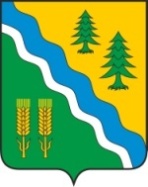 АДМИНИСТРАЦИЯ КРИВОШЕИНСКОГО РАЙОНАПОСТАНОВЛЕНИЕ13.09.2023                                                                                                                           № 526с. КривошеиноТомской областиОб утверждении муниципальной программы «Формирование законопослушного поведения участников дорожного движения в муниципальном образовании Кривошеинский район Томской областина 2024-2026 годы»	На основании части 4 статьи 6 Федерального закона от 10.12.1995 № 196-ФЗ «О безопасности дорожного движения», Федерального закона от 06.10.2003 № 131-ФЗ «Об общих принципах организации местного самоуправления в Российской Федерации»	ПОСТАНОВЛЯЮ:	1. Утвердить муниципальную программу «Формирование законопослушного поведения участников дорожного движения в муниципальном образовании Кривошеинский район Томской области на 2024-2026 годы» (далее – Программа) согласно приложению к настоящему постановлению.	2. Ответственность за реализацию Программы возложить:	1) по Администрации Кривошеинского района – на Первого заместителя Главы Кривошеинского района;	2) по бюджетным учреждениям – на руководителей бюджетных учреждений (по согласованию);	3) по сельским поселениям – на  Глав сельских поселений  (по согласованию). 	3. Настоящее постановление опубликовать в газете «Районные вести» и разместить на официальном сайте муниципального образования Кривошеинский район в информационно-телекоммуникационной сети «Интернет». 	4. Настоящее постановление вступает в силу с 1 января 2024 года.	6. Контроль за исполнением настоящего постановления возложить Первого заместителя Главы Кривошеинского района.Глава Кривошеинского района                                                                          А.Н. Коломин                                                            Калугин Денис Николаевич(838251)-2-10-31Прокуратура, библиотека,  управление образования, экономический отдел,  сельские поселения – 7 экз., ОГИБДД, Архипов А.М., Бембель С.Д.Приложение УТВЕРЖДЕНАпостановлением Администрации Кривошеинского района13.09.2023 № 526Муниципальная программа
«Формирование законопослушного поведения участников дорожного движения в муниципальном образовании Кривошеинский район Томской области на 2024-2026 годы»с. Кривошеино20231. Паспорт муниципальной программы2. Содержание проблемы и обоснование необходимости её решенияМуниципальная программа «Формирование законопослушного поведения участников дорожного движения в муниципальном образовании Кривошеинский район разработана на основании пункта 4 «б» перечня поручений Президента Российской Федерации от 11.04.2016 № Пр-637 по итогам заседания Президиума Государственного Совета Российской Федерации 14.03.2016г., пункта 1.2. раздела I Решение заседания областной комиссии по обеспечению безопасности дорожного движения, от 22.07.2020 (протокол № 2)Решение проблемы обеспечения безопасности дорожного движения является одной из важнейших задач современного общества. Проблема аварийности на транспорте (далее - аварийность) приобрела особую остроту в последние годы в связи с несоответствием существующей дорожно-транспортной инфраструктуры потребностям общества в безопасном дорожном движении, недостаточной эффективностью функционирования системы обеспечения дорожного движения, и низкой дисциплиной участников дорожного движения. С января 2020 года по настоящее время на территории Кривошеинского района зарегистрировано 70 дорожно-транспортных происшествий, из них 13 ДТП с пострадавшими, в которых 19 человек получили ранение, из них 5 несовершеннолетних детей до 16 лет, погибло 6 человек, из них 1 несовершеннолетний ребенок. К основным факторам, определяющим причины высокого уровня аварийности, следует отнести:- пренебрежение требованиями безопасности дорожного движения со стороны участников движения;- низкий уровень подготовки водителей транспортных средств; - недостаточный технический уровень дорожного хозяйства; - несовершенство технических средств организации дорожного движения;Основной рост автопарка приходится на индивидуальных владельцев транспортных средств – физических лиц. Именно эта категория участников движения сегодня определяет, и в будущем будет определять порядок на дорогах, и именно они, в большинстве случаев, являются виновниками дорожно-транспортных происшествий, совершенных по причине нарушения правил дорожного движения. Уровень оснащенности дорог дорожными знаками и разметкой остается низким.Таким образом, обстановка с обеспечением безопасности дорожного движения на территории района требует принятия эффективных мер.Основные направления формирования законопослушного поведения участников дорожного движения определены в соответствии с приоритетами государственной политики, обозначенные в Поручении Президента Российской Федерации от 11.04.2016 № Пр-637ГС.3. Основные цели и задачи муниципальной программыЦелью муниципальной программы является:- сокращение количества дорожно-транспортных происшествий с пострадавшими; Для достижения этих цели необходимо решения следующих задач: 1. Предупреждение опасного поведения детей дошкольного и школьного возраста, участников дорожного движения;2. Создание комплексной системы профилактики ДТП в целях формирования у участников дорожного движения стереотипа законопослушного поведения и негативного отношения к правонарушениям в сфере дорожного движения, реализация программы правового воспитания участников дорожного движения, культуры их поведения;3.Совершенствование системы профилактики детского дорожно-транспортного травматизма, формирование у детей навыков безопасного поведения на дорогах  целевые показатели реализации Программы приведены в Приложении № 1 к настоящей муниципальной программе.Мероприятия Программы по обеспечению формирование законопослушного поведения участников дорожного движения в муниципальном образовании Кривошеинский район систематизируется по следующим основным направлениям. Разработка годовых межведомственных планов мероприятий по профилактике детского дорожно-транспортного травматизма в учреждениях образования.Проведение в образовательных организациях пропагандистских кампаний, направленных на формирование у участников дорожного движения стереотипов законопослушного поведения.Проведение уроков правовых знаний в образовательных организациях, в рамках Всероссийской акции «Внимание – дети!» и других оперативно-профилактических мероприятий.Исполнители муниципальной программы:- Администрация Кривошеинского района; - Управление образования Администрации Кривошеинского района;- Муниципальное бюджетное учреждение культуры «Кривошеинская централизованная клубная система».Эффективность реализации Программы определяется степенью достижения показателей Программы, в качестве которых выбраны количество террористических, экстремистских проявлений на территории Кривошеинского района, количество выявленных на территории Кривошеинского района террористических и экстремистских организаций. Базовыми значениями таких показателей являются значения 2022 года.4. Сроки и этапы реализации муниципальной программыПрограмма реализуется в 2024-2026 годах.5. Механизм реализации программы и контроля за реализацией муниципальной программыУправление реализацией программы осуществляет Администрация Кривошеинского района. Текущее управление реализацией программы осуществляет Антитерорритическая комиссия муниципального образования Кривошеинский район Томской области (Постановление Администрации Кривошеинского района от 26.06.2019 № 367 «О создании Антитеррористической комиссии муниципального образования Кривошеинский район») – далее Антитеррористическая комиссия.Контроль за реализацией мероприятий программы осуществляет Первый заместитель Главы Кривошеинского района. 6. Прогноз ожидаемых результатов и оценка эффективности реализации муниципальной программы.Для оценки эффективности и результативности решения задач, определенных Программой, предполагается использование системы целевых показателей.Эффективность реализации Программы определяется степенью достижения целевых показателей Программы, которыми являются: количество ДТП, число пострадавших (погибших) в ДТП, число лиц, задействованных в мероприятиях по профилактике ДТП.Реализация мероприятий Программы, будет способствовать повышению эффективности профилактической работы с участниками дорожного движения по предупреждению нарушений порядка дорожного движения.Ожидаемый эффект от реализации Программы «Формирование законопослушного поведения участников дорожного движения в муниципальном образовании Кривошеинский район Томской области на 2024-2026 г.г.» - сокращение количества дорожно-транспортных происшествий с пострадавшими.7. Перечень основных мероприятий муниципальной программыПеречень основных мероприятий муниципальной программы8. Индикаторы целей и задач муниципальной программы<*> Методика расчета для данных показателей муниципальной программы не требуется. Показатели муниципальной программы отслеживаются путем предоставления официальной статистической информации от исполнителей муниципальной программы.Наименование муниципальной программыФормирование законопослушного поведения участников дорожного движения в муниципальном образовании Кривошеинский район на 2021-2023 годыФормирование законопослушного поведения участников дорожного движения в муниципальном образовании Кривошеинский район на 2021-2023 годыФормирование законопослушного поведения участников дорожного движения в муниципальном образовании Кривошеинский район на 2021-2023 годыФормирование законопослушного поведения участников дорожного движения в муниципальном образовании Кривошеинский район на 2021-2023 годыФормирование законопослушного поведения участников дорожного движения в муниципальном образовании Кривошеинский район на 2021-2023 годыКуратор муниципальной программыПервый заместитель Главы Кривошеинского районаПервый заместитель Главы Кривошеинского районаПервый заместитель Главы Кривошеинского районаПервый заместитель Главы Кривошеинского районаПервый заместитель Главы Кривошеинского районаЗаказчик муниципальной программыОтдел по вопросам жизнеобеспечения и безопасности Администрации Кривошеинского районаОтдел по вопросам жизнеобеспечения и безопасности Администрации Кривошеинского районаОтдел по вопросам жизнеобеспечения и безопасности Администрации Кривошеинского районаОтдел по вопросам жизнеобеспечения и безопасности Администрации Кривошеинского районаОтдел по вопросам жизнеобеспечения и безопасности Администрации Кривошеинского районаИсполнители муниципальной программыАдминистрация Кривошеинского района;
МКУ "Управление образования";
МБУК "Кривошеинская МЦКС" (по согласованию);
Администрации сельских поселений Кривошеинского района (по согласованию).Администрация Кривошеинского района;
МКУ "Управление образования";
МБУК "Кривошеинская МЦКС" (по согласованию);
Администрации сельских поселений Кривошеинского района (по согласованию).Администрация Кривошеинского района;
МКУ "Управление образования";
МБУК "Кривошеинская МЦКС" (по согласованию);
Администрации сельских поселений Кривошеинского района (по согласованию).Администрация Кривошеинского района;
МКУ "Управление образования";
МБУК "Кривошеинская МЦКС" (по согласованию);
Администрации сельских поселений Кривошеинского района (по согласованию).Администрация Кривошеинского района;
МКУ "Управление образования";
МБУК "Кривошеинская МЦКС" (по согласованию);
Администрации сельских поселений Кривошеинского района (по согласованию).Сроки (этапы) реализации муниципальной программы 2024-2026 годы2024-2026 годы2024-2026 годы2024-2026 годы2024-2026 годыЦель (цели) муниципальной программыСокращение количества дорожно-транспортных происшествий с пострадавшими.Сокращение количества дорожно-транспортных происшествий с пострадавшими.Сокращение количества дорожно-транспортных происшествий с пострадавшими.Сокращение количества дорожно-транспортных происшествий с пострадавшими.Сокращение количества дорожно-транспортных происшествий с пострадавшими.Показатели цели муниципальной программы и их значения Наименование показателя / единица измеренияНаименование показателя / единица измерения202420252026Показатели цели муниципальной программы и их значения 1. Количество ДТП1. Количество ДТП413530Показатели цели муниципальной программы и их значения 2. Число пострадавших (погибших) в ДТП2. Число пострадавших (погибших) в ДТП10 (0)7 (0)5 (0)Показатели цели муниципальной программы и их значения 3. Доля лиц (из числа жителей района), задействованных в мероприятиях по профилактике ДТП (%)3. Доля лиц (из числа жителей района), задействованных в мероприятиях по профилактике ДТП (%)357Основные задачи муниципальной программыЗадача 1. Предупреждение опасного поведения детей дошкольного и школьного возраста, участников дорожного движения.Задача 2. Создание комплексной системы профилактики дорожно-транспортных происшествий в целях формирования у участников дорожного движения стереотипа законопослушного поведения и негативного отношения к правонарушениям в сфере дорожного движения, реализация программы правового воспитания участников дорожного движения, культуры их поведения.Задача 3. Совершенствование системы профилактики детского дорожно-транспортного травматизма, формирование у детей навыков безопасного поведения на дорогах.Задача 1. Предупреждение опасного поведения детей дошкольного и школьного возраста, участников дорожного движения.Задача 2. Создание комплексной системы профилактики дорожно-транспортных происшествий в целях формирования у участников дорожного движения стереотипа законопослушного поведения и негативного отношения к правонарушениям в сфере дорожного движения, реализация программы правового воспитания участников дорожного движения, культуры их поведения.Задача 3. Совершенствование системы профилактики детского дорожно-транспортного травматизма, формирование у детей навыков безопасного поведения на дорогах.Задача 1. Предупреждение опасного поведения детей дошкольного и школьного возраста, участников дорожного движения.Задача 2. Создание комплексной системы профилактики дорожно-транспортных происшествий в целях формирования у участников дорожного движения стереотипа законопослушного поведения и негативного отношения к правонарушениям в сфере дорожного движения, реализация программы правового воспитания участников дорожного движения, культуры их поведения.Задача 3. Совершенствование системы профилактики детского дорожно-транспортного травматизма, формирование у детей навыков безопасного поведения на дорогах.Задача 1. Предупреждение опасного поведения детей дошкольного и школьного возраста, участников дорожного движения.Задача 2. Создание комплексной системы профилактики дорожно-транспортных происшествий в целях формирования у участников дорожного движения стереотипа законопослушного поведения и негативного отношения к правонарушениям в сфере дорожного движения, реализация программы правового воспитания участников дорожного движения, культуры их поведения.Задача 3. Совершенствование системы профилактики детского дорожно-транспортного травматизма, формирование у детей навыков безопасного поведения на дорогах.Задача 1. Предупреждение опасного поведения детей дошкольного и школьного возраста, участников дорожного движения.Задача 2. Создание комплексной системы профилактики дорожно-транспортных происшествий в целях формирования у участников дорожного движения стереотипа законопослушного поведения и негативного отношения к правонарушениям в сфере дорожного движения, реализация программы правового воспитания участников дорожного движения, культуры их поведения.Задача 3. Совершенствование системы профилактики детского дорожно-транспортного травматизма, формирование у детей навыков безопасного поведения на дорогах.Показатели задач муниципальной программы и их значения Наименование показателя / единица измеренияНаименование показателя / единица измерения202420252026Показатели задач муниципальной программы и их значения Предупреждение опасного поведения детей дошкольного и школьного возраста, участников дорожного движенияПредупреждение опасного поведения детей дошкольного и школьного возраста, участников дорожного движения000Показатели задач муниципальной программы и их значения Создание комплексной системы профилактики дорожно-транспортных происшествий в целях формирования у участников дорожного движения стереотипа законопослушного поведения и негативного отношения к правонарушениям в сфере дорожного движения, реализация программы правового воспитания участников дорожного движения, культуры их поведенияСоздание комплексной системы профилактики дорожно-транспортных происшествий в целях формирования у участников дорожного движения стереотипа законопослушного поведения и негативного отношения к правонарушениям в сфере дорожного движения, реализация программы правового воспитания участников дорожного движения, культуры их поведения111Показатели задач муниципальной программы и их значения Совершенствование системы профилактики детского дорожно-транспортного травматизма, формирование у детей навыков безопасного поведения на дорогахСовершенствование системы профилактики детского дорожно-транспортного травматизма, формирование у детей навыков безопасного поведения на дорогах111Объемы и источники финансирования муниципальной программы (тыс. рублей)Общий объем финансирования 150,0 тыс. руб., в т.ч. по годам реализации:Общий объем финансирования 150,0 тыс. руб., в т.ч. по годам реализации:Общий объем финансирования 150,0 тыс. руб., в т.ч. по годам реализации:Общий объем финансирования 150,0 тыс. руб., в т.ч. по годам реализации:Общий объем финансирования 150,0 тыс. руб., в т.ч. по годам реализации:Объемы и источники финансирования муниципальной программы (тыс. рублей)По источникам финансированияВсего202420252026Объемы и источники финансирования муниципальной программы (тыс. рублей)Федеральный бюджет (по согласованию)0,00,00,00,0Объемы и источники финансирования муниципальной программы (тыс. рублей)Областной бюджет (по согласованию)0,00,00,00,0Объемы и источники финансирования муниципальной программы (тыс. рублей)Местный бюджет 150,050,050,050,0Объемы и источники финансирования муниципальной программы (тыс. рублей)Бюджет поселений (по согласованию)0,00,00,00,0Объемы и источники финансирования муниципальной программы (тыс. рублей)Внебюджетные источники (по согласованию)0,00,00,00,0Объемы и источники финансирования муниципальной программы (тыс. рублей)Всего по источникам финансирования150,050,050,050,0Организация управления муниципальной программой и контроль за ее реализациейКонтроль за реализацией программы осуществляет Первый заместитель Главы Кривошеинского района.
Функции органа управления Программой выполняет районная комиссия по безопасности дорожного движения  Кривошеинского района, на заседаниях которой рассматриваются вопросы текущего исполнения Программы, а также, текущего планирования мероприятий Программы.Контроль за реализацией программы осуществляет Первый заместитель Главы Кривошеинского района.
Функции органа управления Программой выполняет районная комиссия по безопасности дорожного движения  Кривошеинского района, на заседаниях которой рассматриваются вопросы текущего исполнения Программы, а также, текущего планирования мероприятий Программы.Контроль за реализацией программы осуществляет Первый заместитель Главы Кривошеинского района.
Функции органа управления Программой выполняет районная комиссия по безопасности дорожного движения  Кривошеинского района, на заседаниях которой рассматриваются вопросы текущего исполнения Программы, а также, текущего планирования мероприятий Программы.Контроль за реализацией программы осуществляет Первый заместитель Главы Кривошеинского района.
Функции органа управления Программой выполняет районная комиссия по безопасности дорожного движения  Кривошеинского района, на заседаниях которой рассматриваются вопросы текущего исполнения Программы, а также, текущего планирования мероприятий Программы.Контроль за реализацией программы осуществляет Первый заместитель Главы Кривошеинского района.
Функции органа управления Программой выполняет районная комиссия по безопасности дорожного движения  Кривошеинского района, на заседаниях которой рассматриваются вопросы текущего исполнения Программы, а также, текущего планирования мероприятий Программы.№ п/пНаименование мероприятия муниципальной программыСрок реализацииОбъем финансирования (всего)В том числе за счет средств (тыс. руб.):В том числе за счет средств (тыс. руб.):В том числе за счет средств (тыс. руб.):В том числе за счет средств (тыс. руб.):В том числе за счет средств (тыс. руб.):Участник, участники мероприятий№ п/пНаименование мероприятия муниципальной программыСрок реализацииОбъем финансирования (всего)Федерального бюджетаОбластного бюджетаМестного бюджетаБюджета поселенийВнебюджетных источниковУчастник, участники мероприятийЗадача 1 – Предупреждение опасного поведения детей дошкольного и школьного возраста, участников дорожного движенияЗадача 1 – Предупреждение опасного поведения детей дошкольного и школьного возраста, участников дорожного движенияЗадача 1 – Предупреждение опасного поведения детей дошкольного и школьного возраста, участников дорожного движенияЗадача 1 – Предупреждение опасного поведения детей дошкольного и школьного возраста, участников дорожного движенияЗадача 1 – Предупреждение опасного поведения детей дошкольного и школьного возраста, участников дорожного движенияЗадача 1 – Предупреждение опасного поведения детей дошкольного и школьного возраста, участников дорожного движенияЗадача 1 – Предупреждение опасного поведения детей дошкольного и школьного возраста, участников дорожного движенияЗадача 1 – Предупреждение опасного поведения детей дошкольного и школьного возраста, участников дорожного движенияЗадача 1 – Предупреждение опасного поведения детей дошкольного и школьного возраста, участников дорожного движенияЗадача 1 – Предупреждение опасного поведения детей дошкольного и школьного возраста, участников дорожного движения1.1.Разработка годовых межведомственных планов мероприятий по профилактике детского дорожно - транспортного травматизма в учреждениях образования20240,00,00,00,00,00,0Администрация Кривошеинского района, Управление образования администрации Кривошеинского района1.1.Разработка годовых межведомственных планов мероприятий по профилактике детского дорожно - транспортного травматизма в учреждениях образования20250,00,00,00,00,00,0Администрация Кривошеинского района, Управление образования администрации Кривошеинского района1.1.Разработка годовых межведомственных планов мероприятий по профилактике детского дорожно - транспортного травматизма в учреждениях образования20260,00,00,00,00,00,0Администрация Кривошеинского района, Управление образования администрации Кривошеинского района1.2.Проведение в образовательных организациях пропагандистских кампаний, направленных на формирование у участников дорожного движения стереотипов законопослушного поведения участников дорожного движения20240,00,00,00,00,00,0Администрация Кривошеинского района, Управление образования администрации Кривошеинского района1.2.Проведение в образовательных организациях пропагандистских кампаний, направленных на формирование у участников дорожного движения стереотипов законопослушного поведения участников дорожного движения20250,00,00,00,00,00,0Администрация Кривошеинского района, Управление образования администрации Кривошеинского района1.2.Проведение в образовательных организациях пропагандистских кампаний, направленных на формирование у участников дорожного движения стереотипов законопослушного поведения участников дорожного движения20260,00,00,00,00,00,0Администрация Кривошеинского района, Управление образования администрации Кривошеинского районаЗадача 2. Создание комплексной системы профилактики ДТП в целях формирования у участников дорожного движения стереотипа законопослушного поведения и негативного отношения к правонарушениям в сфере дорожного движения, реализация программы правового воспитания участников дорожного движения, культуры их поведенияЗадача 2. Создание комплексной системы профилактики ДТП в целях формирования у участников дорожного движения стереотипа законопослушного поведения и негативного отношения к правонарушениям в сфере дорожного движения, реализация программы правового воспитания участников дорожного движения, культуры их поведенияЗадача 2. Создание комплексной системы профилактики ДТП в целях формирования у участников дорожного движения стереотипа законопослушного поведения и негативного отношения к правонарушениям в сфере дорожного движения, реализация программы правового воспитания участников дорожного движения, культуры их поведенияЗадача 2. Создание комплексной системы профилактики ДТП в целях формирования у участников дорожного движения стереотипа законопослушного поведения и негативного отношения к правонарушениям в сфере дорожного движения, реализация программы правового воспитания участников дорожного движения, культуры их поведенияЗадача 2. Создание комплексной системы профилактики ДТП в целях формирования у участников дорожного движения стереотипа законопослушного поведения и негативного отношения к правонарушениям в сфере дорожного движения, реализация программы правового воспитания участников дорожного движения, культуры их поведенияЗадача 2. Создание комплексной системы профилактики ДТП в целях формирования у участников дорожного движения стереотипа законопослушного поведения и негативного отношения к правонарушениям в сфере дорожного движения, реализация программы правового воспитания участников дорожного движения, культуры их поведенияЗадача 2. Создание комплексной системы профилактики ДТП в целях формирования у участников дорожного движения стереотипа законопослушного поведения и негативного отношения к правонарушениям в сфере дорожного движения, реализация программы правового воспитания участников дорожного движения, культуры их поведенияЗадача 2. Создание комплексной системы профилактики ДТП в целях формирования у участников дорожного движения стереотипа законопослушного поведения и негативного отношения к правонарушениям в сфере дорожного движения, реализация программы правового воспитания участников дорожного движения, культуры их поведенияЗадача 2. Создание комплексной системы профилактики ДТП в целях формирования у участников дорожного движения стереотипа законопослушного поведения и негативного отношения к правонарушениям в сфере дорожного движения, реализация программы правового воспитания участников дорожного движения, культуры их поведенияЗадача 2. Создание комплексной системы профилактики ДТП в целях формирования у участников дорожного движения стереотипа законопослушного поведения и негативного отношения к правонарушениям в сфере дорожного движения, реализация программы правового воспитания участников дорожного движения, культуры их поведения2.1. Проведение уроков правовых знаний в образовательных организациях, в рамках Всероссийской акции «Внимание – дети!» и других оперативно - профилактических мероприятий20240,00,00,00,00,00,0Администрация Кривошеинского района, Управление образования администрации Кривошеинского района2.1. Проведение уроков правовых знаний в образовательных организациях, в рамках Всероссийской акции «Внимание – дети!» и других оперативно - профилактических мероприятий20250,00,00,00,00,00,0Администрация Кривошеинского района, Управление образования администрации Кривошеинского района2.1. Проведение уроков правовых знаний в образовательных организациях, в рамках Всероссийской акции «Внимание – дети!» и других оперативно - профилактических мероприятий20260,00,00,00,00,00,0Администрация Кривошеинского района, Управление образования администрации Кривошеинского района2.2.Организация тематических публикаций, направленных на воспитание у участников дорожного движения чувства социальной ответственности за использование незарегистрированных, неисправных транспортных средств, в средствах массовой информации, в Интернет-ресурсах20240,00,00,00,00,00,0Администрация Кривошеинского района, редакция газеты «Районные вести»2.2.Организация тематических публикаций, направленных на воспитание у участников дорожного движения чувства социальной ответственности за использование незарегистрированных, неисправных транспортных средств, в средствах массовой информации, в Интернет-ресурсах20250,00,00,00,00,00,0Администрация Кривошеинского района, редакция газеты «Районные вести»2.2.Организация тематических публикаций, направленных на воспитание у участников дорожного движения чувства социальной ответственности за использование незарегистрированных, неисправных транспортных средств, в средствах массовой информации, в Интернет-ресурсах20260,00,00,00,00,00,0Администрация Кривошеинского района, редакция газеты «Районные вести»2.3.Организация мероприятий с целевой аудиторий (юноши возраста от 13 лет) по пропаганде навыков безопасного использования категорий транспортных средств мотоциклы, мопеды20240,00,00,00,00,00,0Администрация Кривошеинского района, Управление образования администрации Кривошеинского района2.3.Организация мероприятий с целевой аудиторий (юноши возраста от 13 лет) по пропаганде навыков безопасного использования категорий транспортных средств мотоциклы, мопеды20250,00,00,00,00,00,0Администрация Кривошеинского района, Управление образования администрации Кривошеинского района2.3.Организация мероприятий с целевой аудиторий (юноши возраста от 13 лет) по пропаганде навыков безопасного использования категорий транспортных средств мотоциклы, мопеды20260,00,00,00,00,00,0Администрация Кривошеинского района, Управление образования администрации Кривошеинского районаЗадача 3. Совершенствование системы профилактики детского дорожно-транспортного травматизма, формирование у детей навыков безопасного поведения на дорогахЗадача 3. Совершенствование системы профилактики детского дорожно-транспортного травматизма, формирование у детей навыков безопасного поведения на дорогахЗадача 3. Совершенствование системы профилактики детского дорожно-транспортного травматизма, формирование у детей навыков безопасного поведения на дорогахЗадача 3. Совершенствование системы профилактики детского дорожно-транспортного травматизма, формирование у детей навыков безопасного поведения на дорогахЗадача 3. Совершенствование системы профилактики детского дорожно-транспортного травматизма, формирование у детей навыков безопасного поведения на дорогахЗадача 3. Совершенствование системы профилактики детского дорожно-транспортного травматизма, формирование у детей навыков безопасного поведения на дорогахЗадача 3. Совершенствование системы профилактики детского дорожно-транспортного травматизма, формирование у детей навыков безопасного поведения на дорогахЗадача 3. Совершенствование системы профилактики детского дорожно-транспортного травматизма, формирование у детей навыков безопасного поведения на дорогахЗадача 3. Совершенствование системы профилактики детского дорожно-транспортного травматизма, формирование у детей навыков безопасного поведения на дорогахЗадача 3. Совершенствование системы профилактики детского дорожно-транспортного травматизма, формирование у детей навыков безопасного поведения на дорогах3.1.Организация и проведение совместно с ГИБДД мероприятия «Безопасное колесо», для учащихся общеобразовательных учреждений Кривошеинского района202450,00,00,050,00,00,0Администрация Кривошеинского района, Управление образования администрации Кривошеинского района3.1.Организация и проведение совместно с ГИБДД мероприятия «Безопасное колесо», для учащихся общеобразовательных учреждений Кривошеинского района202550,00,00,050,00,00,0Администрация Кривошеинского района, Управление образования администрации Кривошеинского района3.1.Организация и проведение совместно с ГИБДД мероприятия «Безопасное колесо», для учащихся общеобразовательных учреждений Кривошеинского района202650,00,00,050,00,00,0Администрация Кривошеинского района, Управление образования администрации Кривошеинского района3.2.Организация и проведение совместно с ГИБДД рейдов «Родительского патруля» в населенных пунктах Кривошеинского района20240,00,00,00,00,00,0Администрация Кривошеинского района, Управление образования администрации Кривошеинского района3.2.Организация и проведение совместно с ГИБДД рейдов «Родительского патруля» в населенных пунктах Кривошеинского района20250,00,00,00,00,00,0Администрация Кривошеинского района, Управление образования администрации Кривошеинского района3.2.Организация и проведение совместно с ГИБДД рейдов «Родительского патруля» в населенных пунктах Кривошеинского района20260,00,00,00,00,00,0Администрация Кривошеинского района, Управление образования администрации Кривошеинского района3.3.Организация и проведение совместно с ГИБДД мероприятий в рамках движения Юных инспекторов дорожного движения20240,00,00,00,00,00,0Администрация Кривошеинского района, Управление образования администрации Кривошеинского района3.3.Организация и проведение совместно с ГИБДД мероприятий в рамках движения Юных инспекторов дорожного движения20250,00,00,00,00,00,0Администрация Кривошеинского района, Управление образования администрации Кривошеинского района3.3.Организация и проведение совместно с ГИБДД мероприятий в рамках движения Юных инспекторов дорожного движения20260,00,00,00,00,00,0Администрация Кривошеинского района, Управление образования администрации Кривошеинского районаИтого по Программе:Итого по Программе:202450,00,00,050,00,00,0Итого по Программе:Итого по Программе:202550,00,00,050,00,00,0Итого по Программе:Итого по Программе:202650,00,00,050,00,00,0№ п/пНаименование показателяЕдиница измеренияМетодика расчета показателяЦелевые значения индикатора/показателя реализации программы по годамЦелевые значения индикатора/показателя реализации программы по годамЦелевые значения индикатора/показателя реализации программы по годамЦелевые значения индикатора/показателя реализации программы по годам№ п/пНаименование показателяЕдиница измеренияМетодика расчета показателя2022 (базовый год)2024 (план)2025 (план)2026 (план)Цель - Сокращение количества дорожно-транспортных происшествий с пострадавшими.Цель - Сокращение количества дорожно-транспортных происшествий с пострадавшими.Цель - Сокращение количества дорожно-транспортных происшествий с пострадавшими.Цель - Сокращение количества дорожно-транспортных происшествий с пострадавшими.Цель - Сокращение количества дорожно-транспортных происшествий с пострадавшими.Цель - Сокращение количества дорожно-транспортных происшествий с пострадавшими.Цель - Сокращение количества дорожно-транспортных происшествий с пострадавшими.Цель - Сокращение количества дорожно-транспортных происшествий с пострадавшими.11. Количество ДТПединиц*1541353022. Число пострадавших (погибших) в ДТПединиц*30 (6)10 (0)7 (0)5 (0)33. Доля лиц (из числа жителей района), задействованных в мероприятиях по профилактике ДТП%*2357